 Application Form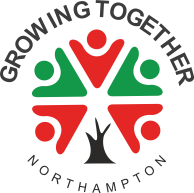 Declaration:The information I have given on this form is, to the best of my knowledge, true and accurate.Signed: __________________________________________________________Date: _______________________Please email  your completed form to:Kathryn@growingtogether.org.ukOr post to Kathryn White – Private & ConfidentialGrowing Together, BGN Family Centre and NurseryBlackthorn Bridge Court, Northampton, NN3 8QHPosition Applied for:Position Applied for:Finance OfficerFinance OfficerFinance OfficerFinance OfficerFinance OfficerFinance OfficerFinance OfficerFinance OfficerFinance OfficerReference Number:Reference Number:(Mr/Mrs/Miss/Ms)(Mr/Mrs/Miss/Ms)(Mr/Mrs/Miss/Ms)(Mr/Mrs/Miss/Ms)First Name:First Name:Surname:Surname:Surname:Address:Address:Address:Address:Address:Address:Address:Address:Postcode:Postcode:Postcode:Contact Number:Contact Number:Contact Name: (For emergency use only)Contact Name: (For emergency use only)Contact Name: (For emergency use only)National Insurance No:National Insurance No:Alternative Contact Number:Alternative Contact Number:Email Address:Email Address:When would you be available for employment?When would you be available for employment?Reason for leaving last employment:Reason for leaving last employment:Previous Employment (please list detailing the most recent first)Previous Employment (please list detailing the most recent first)Previous Employment (please list detailing the most recent first)Previous Employment (please list detailing the most recent first)Previous Employment (please list detailing the most recent first)Previous Employment (please list detailing the most recent first)Previous Employment (please list detailing the most recent first)Previous Employment (please list detailing the most recent first)Previous Employment (please list detailing the most recent first)Previous Employment (please list detailing the most recent first)Previous Employment (please list detailing the most recent first)From: (dd/mm/yyyy)From: (dd/mm/yyyy)From: (dd/mm/yyyy)To: (dd/mm/yyyy)To: (dd/mm/yyyy)To: (dd/mm/yyyy)To: (dd/mm/yyyy)To: (dd/mm/yyyy)Position held:Position held:Position held:Name of Employer:Name of Employer:Name of Employer:Address of Employer:Address of Employer:Address of Employer:Address of Employer:Address of Employer:Address of Employer:Address of Employer:Address of Employer:Address of Employer:Postcode:Postcode:Postcode:Postcode:Brief summary of duties:Brief summary of duties:Brief summary of duties:Salary:Salary:Salary:Salary:Salary:Application Form continued..Application Form continued..Application Form continued..Application Form continued..Application Form continued..Application Form continued..Application Form continued..Application Form continued..Application Form continued..Application Form continued..Application Form continued..Supporting StatementDrawing upon your experience, skills abilities and qualifications you should demonstrate their relevance to the job that you have applied for. Use the job description and person specification as a guide and be sure to demonstrate your ability to do the job where you can. You should also explain why you are applying for the job.Supporting StatementDrawing upon your experience, skills abilities and qualifications you should demonstrate their relevance to the job that you have applied for. Use the job description and person specification as a guide and be sure to demonstrate your ability to do the job where you can. You should also explain why you are applying for the job.Supporting StatementDrawing upon your experience, skills abilities and qualifications you should demonstrate their relevance to the job that you have applied for. Use the job description and person specification as a guide and be sure to demonstrate your ability to do the job where you can. You should also explain why you are applying for the job.Supporting StatementDrawing upon your experience, skills abilities and qualifications you should demonstrate their relevance to the job that you have applied for. Use the job description and person specification as a guide and be sure to demonstrate your ability to do the job where you can. You should also explain why you are applying for the job.Supporting StatementDrawing upon your experience, skills abilities and qualifications you should demonstrate their relevance to the job that you have applied for. Use the job description and person specification as a guide and be sure to demonstrate your ability to do the job where you can. You should also explain why you are applying for the job.Supporting StatementDrawing upon your experience, skills abilities and qualifications you should demonstrate their relevance to the job that you have applied for. Use the job description and person specification as a guide and be sure to demonstrate your ability to do the job where you can. You should also explain why you are applying for the job.Supporting StatementDrawing upon your experience, skills abilities and qualifications you should demonstrate their relevance to the job that you have applied for. Use the job description and person specification as a guide and be sure to demonstrate your ability to do the job where you can. You should also explain why you are applying for the job.Supporting StatementDrawing upon your experience, skills abilities and qualifications you should demonstrate their relevance to the job that you have applied for. Use the job description and person specification as a guide and be sure to demonstrate your ability to do the job where you can. You should also explain why you are applying for the job.Supporting StatementDrawing upon your experience, skills abilities and qualifications you should demonstrate their relevance to the job that you have applied for. Use the job description and person specification as a guide and be sure to demonstrate your ability to do the job where you can. You should also explain why you are applying for the job.Supporting StatementDrawing upon your experience, skills abilities and qualifications you should demonstrate their relevance to the job that you have applied for. Use the job description and person specification as a guide and be sure to demonstrate your ability to do the job where you can. You should also explain why you are applying for the job.Supporting StatementDrawing upon your experience, skills abilities and qualifications you should demonstrate their relevance to the job that you have applied for. Use the job description and person specification as a guide and be sure to demonstrate your ability to do the job where you can. You should also explain why you are applying for the job.Please use a continuation sheet and attach as requiredPlease use a continuation sheet and attach as requiredPlease use a continuation sheet and attach as requiredPlease use a continuation sheet and attach as requiredPlease use a continuation sheet and attach as requiredPlease use a continuation sheet and attach as requiredPlease use a continuation sheet and attach as requiredPlease use a continuation sheet and attach as requiredPlease use a continuation sheet and attach as requiredPlease use a continuation sheet and attach as requiredPlease use a continuation sheet and attach as requiredRehabilitation of Offenders Act 1974: Do you have any unspent convictions? If yes please specify:Rehabilitation of Offenders Act 1974: Do you have any unspent convictions? If yes please specify:Rehabilitation of Offenders Act 1974: Do you have any unspent convictions? If yes please specify:Yes              NoYes              NoYes              NoYes              NoYes              NoYes              NoYes              NoYes              NoPlease note that a conviction will not necessarily exclude you with BGN but will be taken into account when assessing your suitabilityPlease note that a conviction will not necessarily exclude you with BGN but will be taken into account when assessing your suitabilityPlease note that a conviction will not necessarily exclude you with BGN but will be taken into account when assessing your suitabilityPlease note that a conviction will not necessarily exclude you with BGN but will be taken into account when assessing your suitabilityPlease note that a conviction will not necessarily exclude you with BGN but will be taken into account when assessing your suitabilityPlease note that a conviction will not necessarily exclude you with BGN but will be taken into account when assessing your suitabilityPlease note that a conviction will not necessarily exclude you with BGN but will be taken into account when assessing your suitabilityPlease note that a conviction will not necessarily exclude you with BGN but will be taken into account when assessing your suitabilityPlease note that a conviction will not necessarily exclude you with BGN but will be taken into account when assessing your suitabilityPlease note that a conviction will not necessarily exclude you with BGN but will be taken into account when assessing your suitabilityPlease note that a conviction will not necessarily exclude you with BGN but will be taken into account when assessing your suitabilityDo you hold a clean valid driving licence?Yes               NoYes               NoYes               NoYes               NoYes               NoReference One Name:(Please use last employer)Reference Two Name:Reference Two Name:Address:Address:Address:Postcode:Postcode:Postcode:Contact Number:Contact Number:Contact Number:Relationship to Reference One:Relationship to Reference Two:Relationship to Reference Two: